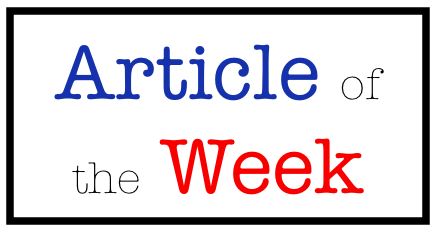 A reflection paper is more academic than a journal entry but less formal than a traditional research paper.  A reflection paper is mostly about you.  Writing a reflection allows you the chance to reinforce what you learned from the article and react to how you personally feel about it.  There is no need to bring up counter-arguments or counterpoints in this sort of paper.Step 1Provide a brief summary.  Write a narrative of your experience with the article.  Detail factual information, as well as your feelings and impressions.  Kind of a “They Say/I Say”Step 2Compare your experience with your prior knowledge.  How does the information relate to you?  What did it make you think of?  What are future implications of this topic?Step 3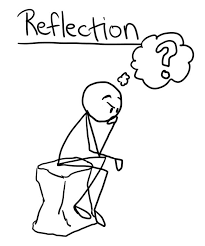 Edit your paper.